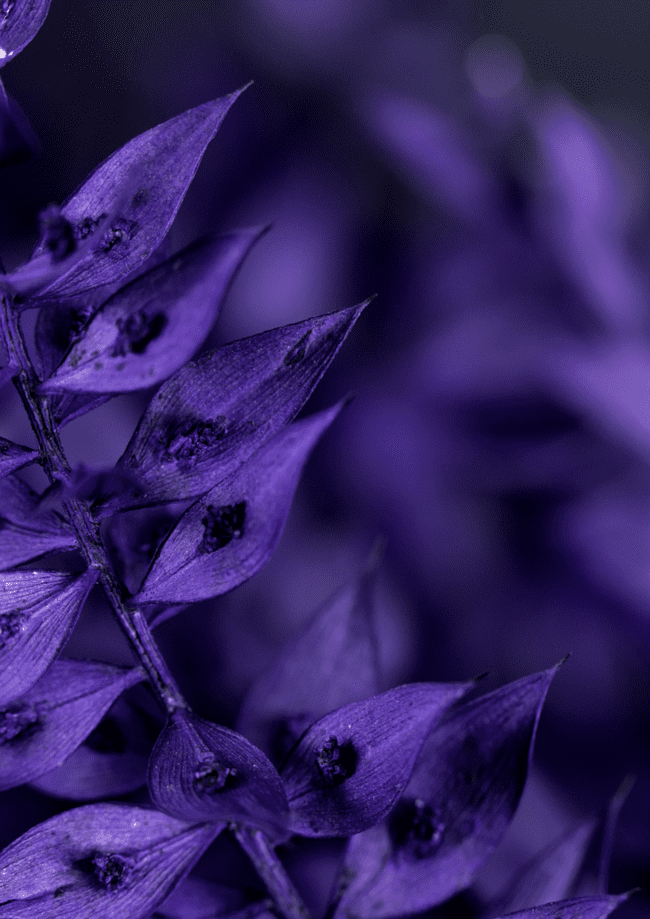 bienveJUNIOINSPIRACIONCREACION